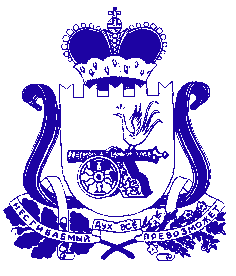 Администрация муниципального образования «Сафоновский район» Смоленской областиПОСТАНОВЛЕНИЕот 23.10.2020 м№ 1173 На основании Указа Губернатора Смоленской области от 22.10.2020 № 135                                                                                «О внесении изменений в Указ Губернатора Смоленской области                                                  от 18.03.2020 № 24», Устава муниципального образования «Сафоновский район» Смоленской области Администрация муниципального образования «Сафоновский район» Смоленской областиПОСТАНОВЛЯЕТ:1. Внести в постановление Администрации муниципального образования «Сафоновский район» Смоленской области от 08.10.2020 № 1105 «О выполнении Указа Губернатора Смоленской области от 07.10.2020 № 127» следующие изменения:1.1. Пункт 1 дополнить подпунктом 1.4  следующего содержания:«1.4. Проведение массовых мероприятий любого вида, не связанных с образовательным процессом, в классах (группах) в муниципальных учреждениях, осуществляющих образовательную деятельность.».1.2. Пункт 3 дополнить пунктом 3.3 следующего содержания:«3.3. Ввести ограничительные мероприятия в виде приостановления допуска лиц, не являющихся сотрудниками и обучающимися, в муниципальные учреждения, осуществляющие образовательную деятельность.».2. Настоящее постановление является неотъемлемой частью постановления Администрации муниципального образования «Сафоновский район» Смоленской области от 08.10.2020 № 1105 «О выполнении Указа Губернатора Смоленской области от 07.10.2020 № 127».4. Настоящее постановление вступает  в  силу со дня его подписания.5. Опубликовать настоящее постановление на официальном сайте Администрации муниципального образования «Сафоновский район» Смоленской области в информационно-телекоммуникационной сети Интернет и в средствах массовой информации (газета «Сафоновская правда»).6. Контроль за исполнением настоящего постановления оставляю                     за собой.И.п. Главы муниципального образования «Сафоновский район» Смоленской области					А.И.ЛапиковО выполнении Указа Губернатора Смоленской области от 22.10.2020 № 135